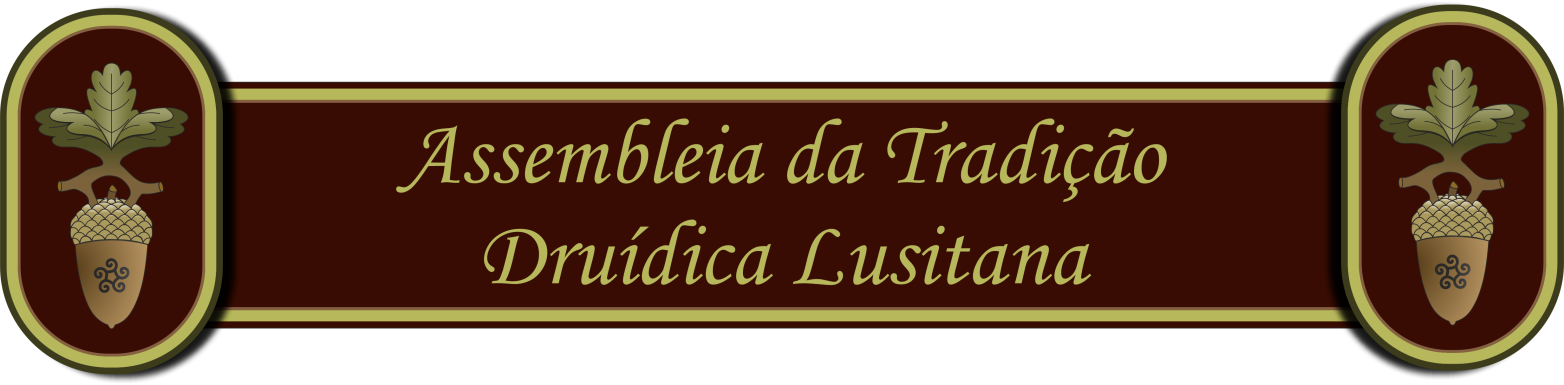 *Note que o preenchimento deste formulário não garante a admissão imediata à Assembleia. 
  O mesmo está sujeito à avaliação por parte da ATDL.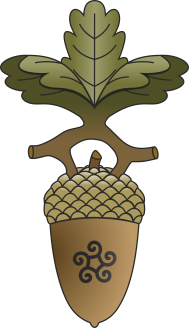 *A preencher pelo Conselho Druídico.Nome Completo:Naturalidade:Nacionalidade:Data de Nascimento:Estado Civil (opcional):Documento de Identificação:Número de Identificação:Local de Emissão:Data de Emissão:Data de Validade:- Bilhete de Identidade:- Cartão do Cidadão:- Passaporte:Nº de Contribuinte:Nº de Segurança Social:Nº de Segurança Social:Residência:			Residência:			Residência:			Residência:			Morada:Localidade:Código Postal:Concelho:Distrito:Contactos:Contactos:Contactos:Contactos:Telemóvel:Telefone:E-mail:Habilitações:Habilitações:Formação Académica:Profissão:Indique as suas áreas de interesse de estudos em geral:Quais são os seus passatempos?Já pertenceu a alguma outra instituição de caracter religioso / espiritual?Já pertenceu a alguma outra instituição de caracter religioso / espiritual?Já pertenceu a alguma outra instituição de caracter religioso / espiritual?Sim  Sim  Não Se sim, refira qual:Quais considera serem os primeiros passos no Caminho da Espiritualidade?Quais considera serem os valores basilares observados por uma Tradição Espiritual?O que é, para si, a Tradição Céltica? Já teve, anteriormente, contacto com a Tradição Céltica?O que entende por Sagrado?Como teve conhecimento da ATDL?Indique os motivos de pedido de adesão à ATDL:Após devidamente preenchido, envie o seu pedido de adesão para o seguinte e-mail:atdlusitana@gmail.com Aceitação e alocação de membro*Data:Assinaturas: